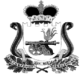 ОТДЕЛ ОБРАЗОВАНИЯ АДМИНИСТРАЦИИ МУНИЦИПАЛЬНОГО ОБРАЗОВАНИЯ "КАРДЫМОВСКИЙ РАЙОН" СМОЛЕНСКОЙ ОБЛАСТИПРИКАЗОт 17.10.2014	 № 125        О проведении  семинара  длядиректоров и заместителей  директоров образовательных  учреждений      В соответствии с планом работы Отдела образования Администрации муниципального образования «Кардымовский район» Смоленской области, с целью обсуждения опыта, проблем и выработки перспективных направлений в сфере основного общего образования при введении и реализации ФГОС    п р и к а з ы в а ю:Провести  семинар в форме круглого стола для директоров, заместителей директоров образовательных учреждений и творчески работающих педагогов по теме: «Первый опыт введения ФГОС в основную школу» 22 октября 2014 года.Утвердить Программу круглого стола «Первый опыт введения ФГОС в основную школу» (приложение).Контроль исполнения данного приказа возложить на ведущего специалиста Отдела образования Киселеву Е.Г.И.о. начальника Отдела образования                                    В.М. ГорбачеваЕлена Геннадьевна Киселева8(48167) 4-21-56                                                                                    Приложениек        приказу   Отдела  образования Администрации      муниципального образования «Кардымовский район»                                                                     Смоленской области                                                                      от 17.10.2014 № 125.    ПРОГРАММАкруглого стола «Первый опыт введения ФГОС в основную школу»Дата проведения: 22.10.2014 года.Начало работы круглого стола:10-00Место проведения: МБОУ  «Кардымовская средняя общеобразовательная школа имени Героя Советского Союза С.Н. Решетова» Кардымовского района Смоленской области, каб. № 35.Цель: обсуждение опыта, проблем и выработки перспективных направлений в сфере основного общего образования  при введении и реализации ФГОС.                       Основные вопросы круглого стола:1. Профессиональная компетентность педагога в условиях реализации требований ФГОС.Светлана Александровна Блинкова, педагог-психолог МБОУ «Кардымовская СОШ» 2.  Готовность учителей основной школы к введению ФГОС.                                                                                    Виталий Алексеевич Василенко,                                                                                             заместитель директора МБОУ                                                                                                 «Соловьевская    основная школа»                                                           3.Проблемы преемственности при переходе из начальной школы в основную.                                                                 1. Ольга Ивановна Пономарева, учитель начальных                                                                     классов МБОУ «Кардымовская СОШ».            2. Елена Александровна Лияскина, учитель русского                                                                                                                                                                                                языка и литературы МБОУ «Кардымовская СОШ».4.Проблемы, возникающие при реализации требований ФГОС                                          основного общего образования.Владимир Анатольевич Карнюшин, директор МБОУ «Кардымовская СОШ»